How to Set your  Clock / Volts / Temp Display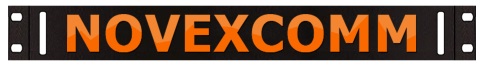 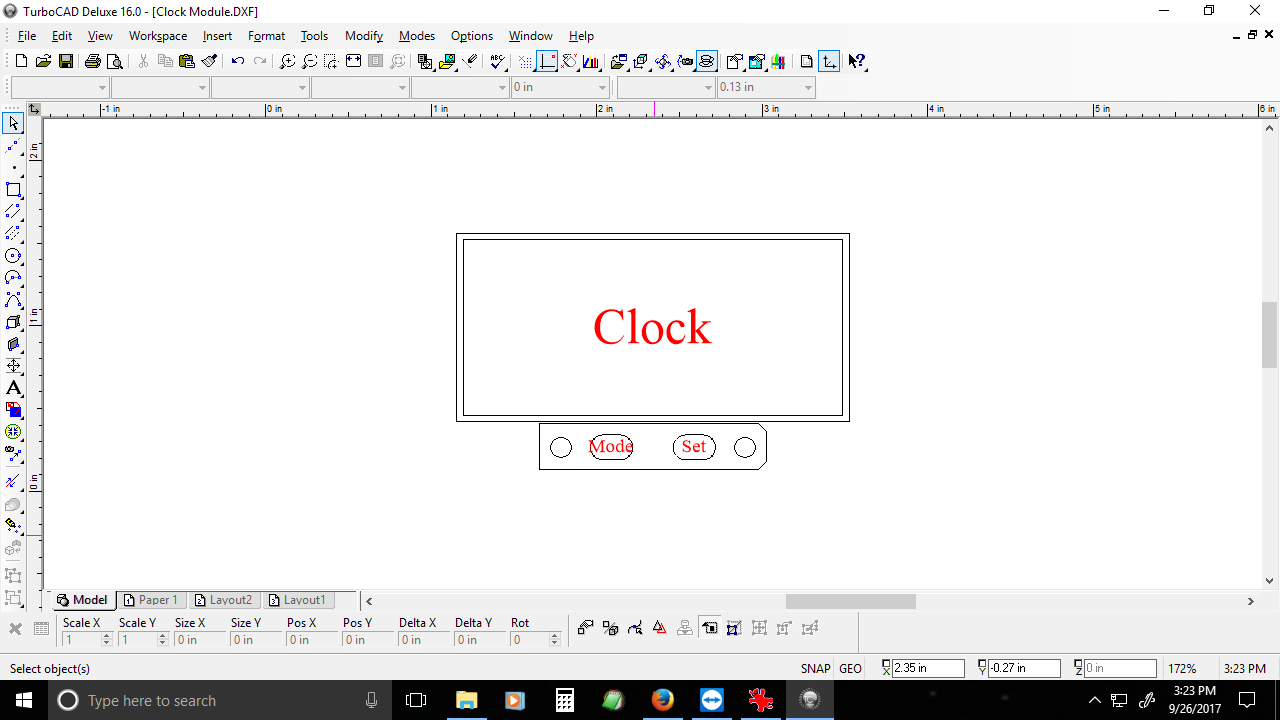 Wiring is easy: Red = +,  Black = - and Green goes to whatever DC you use to measure up to 30 volts. The thermistor is commonly taped to the heat sink of your final amp to tell you the temperature so you can watch the heat load. These are firmware-intensive displays to pack a lot inside; here is how to make it work great for you: Two buttons are provided with which to set your clock.  Usually they are located below the display, as illustrated above, with Mode on the left and Set on the right, but they can be elsewhere, or oriented vertically, depending on the requirements of your panel.  They are recessed below the surface of the panel to prevent inadvertent operation.  A paper clip with the outer leg bent 90 degrees makes a wonderful pokey tool with which to press the switches.Three different lengths of button press are used to control the clock:Short – A short press of the button can be used to increment the time by one hour or minute.  In all other cases, you will be holding the button down longer.  This is the key to avoiding frustration.Medium – A longer press of the button, about 1-3 seconds, is used for most functions.  Just hold the button until the change is reflected in the display, and then release it.  If nothing happens, you’ve released the button too soon.Long – One function requires a long press of 5-6 seconds.  Once again, simply hold the button until the display responds, and then release it.Medium presses of the Mode button will cycle the display through the sequence of: Hours & Minutes / Seconds / Voltage / Temperature.  Also used to exit “All” mode, and to start the clock after setting the time.  A long press of the Mode button enters “All” mode, in which the display rotates through the Time / Volts / Temp functions at an interval of 5 seconds.  Use a Medium press to exit.When in Time mode (Hours & Minutes), a Medium press of the Set button allows setting the Hours, which will be flashing.  Use short presses of the Mode button to increment the hour, or hold it down for faster changes.  Another Medium press of Set moves you to the Minutes, which are set the same way.  A third Medium press of Set exits Set mode, but the clock will not be running (and the colon will not be flashing) until a Medium press of Mode is employed.  This allows you to start the clock when the actual time matches the time you have just set.